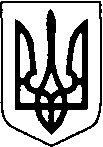                                              СМІДИНСЬКА  СІЛЬСЬКА  РАДАСТАРОВИЖІВСЬКИЙ  РАЙОН  ВОЛИНСЬКА  ОБЛАСТЬВИКОНАВЧИЙ  КОМІТЕТРІШЕННЯ26.10.2018 року № 68с.СмідинПро реконструкцію  вуличного освітленняв с.Смідин по вул. Григорія Хомича, Грушевського, Володі Цалая, Каштанова, Шкільна.               Відповідно до Програми соціально – економічного розвитку Смідинської сільської ради на 2018 рік,  статті 27 Закону України  «Про місцеве самоврядування в Україні»,  сільська рада                                           ВИРІШИЛА :            1.Провести реконструкцію  вуличного освітлення в с.Смідин по вул. Григорія Хомича, Грушевського, Володі Цалая, Каштанова, Шкільна.             2.Контроль за виконанням цього рішення покласти на заступника сільського голови Приходюка О.А.Сільський голова                                                                              О.І.Піцик